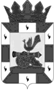 от    марта  2018 года              № Об утверждении проекта отчета об исполнении бюджета муниципального образования «Смоленский район» Смоленской области за 2017 годСтатья 1 1.Утвердить проект отчета об исполнении бюджета муниципального образования «Смоленский район» Смоленской области за 2017 год по доходам в сумме 685 752,2 тыс. рублей, по расходам в сумме 689 221,7 тыс. рублей с превышением расходов над доходами (дефицит бюджета муниципального образования «Смоленский район Смоленской области) в сумме 3 469,5 тыс. рублей.Статья 2Утвердить показатели:1) доходов бюджета муниципального образования «Смоленский район» Смоленской области за 2017 год по кодам классификации доходов бюджетов согласно приложению 1 к настоящему решению;3) расходов бюджета муниципального образования «Смоленский район» Смоленской области за 2017 год по ведомственной структуре расходов бюджетов согласно приложению 2 к настоящему решению;4) расходов бюджета муниципального образования «Смоленский район» Смоленской области за 2017 год по разделам и подразделам классификации расходов бюджетов согласно приложению 3 к настоящему решению;5) источников финансирования дефицита бюджета муниципального образования «Смоленский район» Смоленской области в 2017 году по кодам классификации источников финансирования дефицита бюджетов согласно приложению 4 к настоящему решению.Статья 3Настоящее решение опубликовать в газете «Сельская правда».Статья 4Настоящее решение вступает в силу со дня его официального опубликования.Глава муниципального образования «Смоленский район» Смоленской области                            О.Н.ПавлюченковаПредседатель Смоленской районной Думы			Ю.Г. ДавыдовскийМУНИЦИПАЛЬНОЕ ОБРАЗОВАНИЕ «СМОЛЕНСКИЙ РАЙОН» СМОЛЕНСКОЙ ОБЛАСТИСМОЛЕНСКАЯ РАЙОННАЯ ДУМАРЕ Ш Е Н И Е